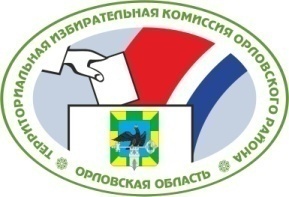 ОРЛОВСКАЯ ОБЛАСТЬТЕРРИТОРИАЛЬНАЯ ИЗБИРАТЕЛЬНАЯ КОМИССИЯОРЛОВСКОГО РАЙОНА                      Р Е Ш Е Н И Е                                                              г. ОрёлО формировании участковой избирательной комиссии избирательного участка № 585           Рассмотрев предложения по кандидатурам для назначения в состав участковой избирательной комиссии избирательного участка № 585, в соответствии со статьями 20, 22, 27, 28 Федерального закона от 12 июня 2002 года № 67-ФЗ «Об основных гарантиях избирательных прав и права на участие в референдуме граждан Российской Федерации», статьями 5, 18, 19 Закона Орловской области от 25 декабря 2012 года №  1453-ОЗ «О системе избирательных комиссий в Орловской области»,  территориальная избирательная комиссия Орловского  района РЕШИЛА:1.  Определить численный состав  участковой избирательной комиссии избирательного участка № 585 – 9 - членов с правом  решающего голоса.2.  Сформировать участковую избирательную комиссию избирательного участка № 585 со  сроком  полномочий пять лет (2018-2023 гг.), назначив в ее состав членами с правом решающего голоса:Агошкову Елену Николаевну, предложенную для назначения Региональным отделением в Орловской области политической партии «Гражданская позиция».Агошкову Ирину Викторовну, предложенную  для назначения Орловским областным отделением межрегиональной общественной организации «Ассоциация работников социальных служб».Верижникову Лидию Ивановну, предложенную для назначения  Орловским  региональным  отделением Общероссийской общественной организации «Ассамблея народов России».Верижникову Любовь Александровну, предложенную для назначения Орловским районным отделением ОРЛОВСКОГО ОБЛАСТНОГО ОТДЕЛЕНИЯ политической партии "КОММУНИСТИЧЕСКАЯ ПАРТИЯ РОССИЙСКОЙ ФЕДЕРАЦИИ".Карлову Ольгу Геннадьевну, предложенную для назначения Орловским местным отделением Орловского регионального отделения Всероссийской политической партии "ЕДИНАЯ РОССИЯ".Полякову Валентину Николаевну,  предложенную для назначения Региональным отделением Политической партии Справедливая Россия в Орловской области.Селезневу Ольгу Николаевну,  предложенную для назначения Региональным отделением в Орловской области политической партии «Демократическая партия России».Ставцеву Татьяну Викторовну, предложенную для назначения  Орловским областным отделением Общероссийской общественной организации «Всероссийское общество охраны природы».Тинякову Клавдию Александровну, предложенную для назначения Орловским региональным отделением Политической партии ЛДПР - Либерально-демократической партии России.          3.  Назначить председателем участковой избирательной комиссии избирательного участка № 585  Агошкову Ирину Викторовну.              4.  Председателю участковой избирательной комиссии избирательного участка № 585 созвать организационное заседание участковой избирательной комиссии не позднее 7 июня 2018 года.5. Направить настоящее решение в Избирательную комиссию Орловской области и в участковую избирательную комиссию избирательного участка     № 585.6. Опубликовать настоящее решение в Орловской районной газете «Наша жизнь» и разместить его на сайте территориальной избирательной комиссии Орловского  района в информационно-телекоммуникационной сети «Интернет».           6 июня .	 № 22/38Председательтерриториальной избирательной комиссии Орловского районаА.С. СтебаковаСекретарьтерриториальной избирательной комиссии Орловского районаИ.Б. Филонова